§9097-A.  Unfair rental contracts1.  Illegal waiver of rights.  It is an unfair and deceptive trade practice in violation of Title 5, section 207 for a park owner or operator to use a rental agreement or rule that has the effect of waiving a tenant right established in chapter 953 and, if applicable to mobile home park tenants, Title 14, chapters 709, 710 and 710‑A.  This subsection does not apply when the law specifically allows the tenant to waive a statutory right during negotiations with the park owner or operator.[PL 1991, c. 361, §1 (NEW); PL 1991, c. 361, §3 (AFF).]2.  Unenforceable provisions.  The following rental agreement or rule provisions are specifically declared to be unenforceable and in violation of Title 5, section 207:A.  Any provision that absolves the park owner or operator from liability for the negligence of the park owner or operator or the agent of the park owner or operator;  [PL 1991, c. 361, §1 (NEW); PL 1991, c. 361, §3 (AFF).]B.  Any provision that requires the tenant to pay the legal fees of the park owner or operator in enforcing the rental agreement;  [PL 1991, c. 361, §1 (NEW); PL 1991, c. 361, §3 (AFF).]C.  Any provision that requires the tenant to give a lien upon the tenant's property, including a tenant's mobile home, for the amount of any rent or other sums due the park owner or operator; and  [PL 1991, c. 361, §1 (NEW); PL 1991, c. 361, §3 (AFF).]D.  Any provision that requires the tenant to acknowledge that the provisions of the rental agreement, including tenant rules, are fair and reasonable.  [PL 1991, c. 361, §1 (NEW); PL 1991, c. 361, §3 (AFF).][PL 1991, c. 361, §1 (NEW); PL 1991, c. 361, §3 (AFF).]SECTION HISTORYPL 1991, c. 361, §1 (NEW). PL 1991, c. 361, §3 (AFF). The State of Maine claims a copyright in its codified statutes. If you intend to republish this material, we require that you include the following disclaimer in your publication:All copyrights and other rights to statutory text are reserved by the State of Maine. The text included in this publication reflects changes made through the First Regular and First Special Session of the 131st Maine Legislature and is current through November 1, 2023
                    . The text is subject to change without notice. It is a version that has not been officially certified by the Secretary of State. Refer to the Maine Revised Statutes Annotated and supplements for certified text.
                The Office of the Revisor of Statutes also requests that you send us one copy of any statutory publication you may produce. Our goal is not to restrict publishing activity, but to keep track of who is publishing what, to identify any needless duplication and to preserve the State's copyright rights.PLEASE NOTE: The Revisor's Office cannot perform research for or provide legal advice or interpretation of Maine law to the public. If you need legal assistance, please contact a qualified attorney.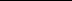 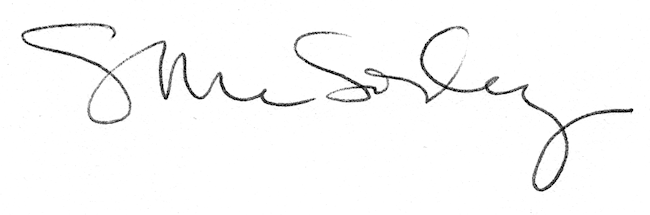 